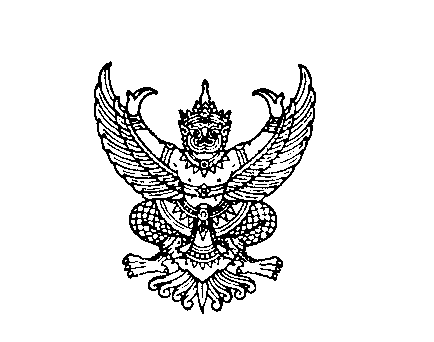 ที่ มท ๐๘19.3/ว						กรมส่งเสริมการปกครองท้องถิ่น								ถนนนครราชสีมา เขตดุสิต กทม. ๑๐๓๐๐							พฤศจิกายน  2564เรื่อง  	ขอความร่วมมือเร่งรัดป้องกันการระบาดของโรคไข้เลือดออกในช่วงปลายปีเรียน  ผู้ว่าราชการจังหวัด ทุกจังหวัดสิ่งที่ส่งมาด้วย  1.  สำเนาหนังสือกระทรวงมหาดไทย ที่ มท 0211.3/16743 
                           ลงวันที่ 18 พฤศจิกายน 2564					          จำนวน 1 ชุด		          2.  แบบรายงานการป้องกันการระบาดของโรคไข้เลือดออกในช่วงปลายปี           จำนวน 1 ชุด			ด้วยกระทรวงมหาดไทยแจ้งว่า สถานการณ์ของโรคไข้เลือดออก ระหว่างวันที่ 1 มกราคม – 27 ตุลาคม 2564 พบผู้ป่วยโรคไข้เลือดออกสะสม จำนวน 8,193 ราย เสียชีวิต 6 ราย ซึ่งในเดือนตุลาคมพบแนวโน้มจำนวนผู้ป่วยเพิ่มสูงขึ้น โดยเฉพาะกลุ่มวัยเรียน อายุ 5 – 19 ปี ประกอบกับในเดือนพฤศจิกายน เริ่มมีการผ่อนคลายมาตรการป้องกันการแพร่ระบาดของโรคโควิด – 19 จึงมีความเสี่ยงต่อการระบาดของโรคไข้เลือดออกในช่วงปลายปีได้และขอความร่วมมือในการดำเนินการตามมาตรการเร่งรัดป้องกันการระบาดโรคไข้เลือดออกในช่วงปลายปี ดังนี้   		          1. มอบหมายให้มีบุคลากรในการจัดการสิ่งแวดล้อมและกำจัดแหล่งเพาะพันธุ์ยุงลาย
ในสำนักงานหรือสถานที่ในสังกัด   	 	2. ให้สถานศึกษาประสานหน่วยงานสาธารณสุขในพื้นที่ เพื่อร่วมกำจัดแหล่งเพาะพันธุ์ยุงลายในช่วงก่อนเปิดการเรียนการสอนเป็นประจำทุกสัปดาห์ 			ในการนี้ กรมส่งเสริมการปกครองท้องถิ่น ขอความร่วมมือจังหวัดแจ้งองค์กรปกครองส่วนท้องถิ่น 
ให้ดำเนินการเร่งรัดป้องกันการระบาดของโรคไข้เลือดออกในช่วงปลายปี และให้จังหวัดรวบรวมรายงาน
ผลการดำเนินงานให้กรมส่งเสริมการปกครองท้องถิ่น ทางไปรษณีย์อิเล็กทรอนิกส์ healthdla03@gmail.com 
ภายในวันจันทร์ที่ 31 มกราคม 2565 สามารถดาวน์โหลดสิ่งที่ส่งมาด้วยได้ที่เว็บไซต์ https://bit.ly/30StyZW หรือ QR Code ท้ายหนังสือฉบับนี้			จึงเรียนมาเพื่อโปรดพิจารณา   ขอแสดงความนับถือ                                                      อธิบดีกรมส่งเสริมการปกครองท้องถิ่น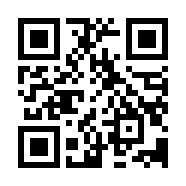 